Obrazac za žalbu________________________________________________________________Županijsko natjecanje iz MATEMATIKE	1. ožujka 2023. Mjesto održavanja natjecanja: 	         ispuniti prije printanja !!!Škola održavanja natjecanja: 	         ispuniti prije printanja !!!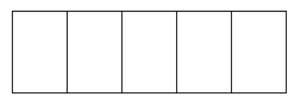 Razred i kategorija: __________    Zaporka: _________________________________________________________________________________ŽALBA  Županijskom povjerenstvuna bodovanje zadat(a)ka:  _______Obrazloženje: